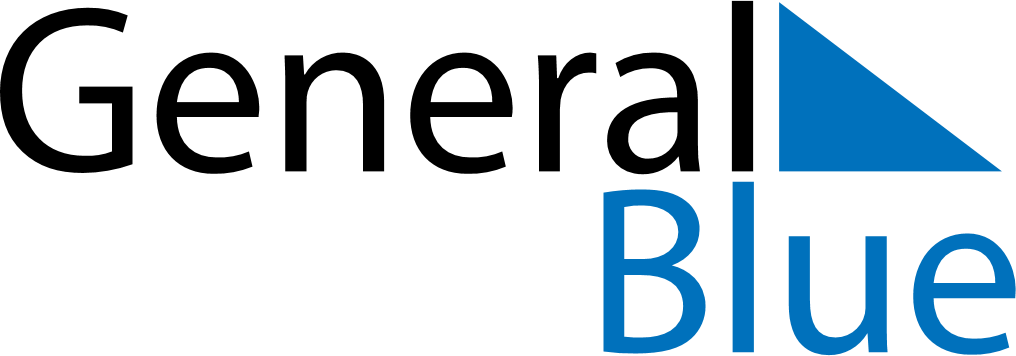 May 2026May 2026May 2026SerbiaSerbiaSUNMONTUEWEDTHUFRISAT12Labour DayLabour Day3456789Victory Day101112131415161718192021222324252627282930Feast of the Sacrifice (Eid al-Adha)31